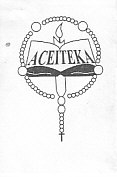 314 / B / SE / OEFRENCH PAPER 1SPOKEN EXPRESSION20 MINUTESACEITEKA JOINT MOCK EXAMINATION 2016 Uganda certificate of educationFRENCH PAPER 1BLook carefully at this picture for 10 minutes . Then , describe it orally in at least 10 sentences . You are advised  to avoid repeating the same expression . Credit will be given for well-developed sentences.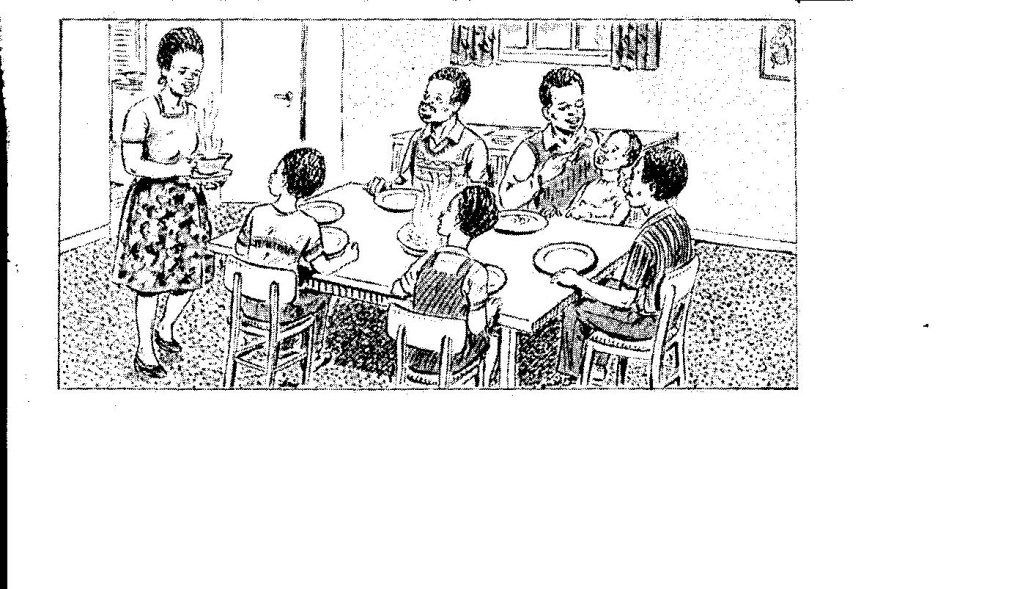 